Projenin İlgili Olduğu Öncelikli Sektör: Proje konusunun birden fazla sektör veya alt alanla ilişkili olması durumunda ilişkili tüm sektörleri işaretleyiniz.Seçilen sektör ve alt alan ile ilişkisi açıklanmalıdır.1. ÖZET ve ANAHTAR KELİMELER: (Projenin kapsamı, yöntemi, konunun özgün değeri ve beklenen sonuçlar kısaca belirtilmelidir. Proje özetinin en çok 500 kelime olması beklenir.)2. AMAÇ / GEREKÇE: (Proje önerisinin amacı açık, ölçülebilir, gerçekçi ve proje süresince ulaşılabilir nitelikte olacak şekilde yazılmalıdır.)3. HEDEF: (Projenin hedefleri açık, ölçülebilir, gerçekçi ve proje süresince ulaşılabilir nitelikte olacak şekilde yazılmalıdır.)4. KONU ve KAPSAM: (Proje önerisinin konusu ve kapsamı detaylı olarak belirtilmelidir.)5. LİTERATÜR ÖZETİ: (Proje önerisinde literatür taraması yer almalı, konunun literatürdeki yeri eleştirel bir değerlendirme ile sunulmalıdır.)6. ÖZGÜN DEĞERİ: (Özgün değer yazılırken projenin bilimsel kalitesi, farklılığı ve yeniliği, hangi eksikliği nasıl gidereceği veya hangi soruna nasıl bir çözüm getireceği, ilgili bilim veya teknoloji alan(lar)ına kavramsal, kuramsal ve/veya metodolojik olarak ne gibi özgün katkılarda bulunacağı literatüre atıf yapılarak açıklanmalıdır.)7. PROJELERİN SOSYAL VE EKONOMİK FAYDALARI: (Toplumsal/Kültürel Etki: Yaşam Kalitesine Katkı, Sürdürülebilir Çevre ve Enerjiye Katkı, Refah veya Eğitim Seviyesinin İyileştirilmesine Katkı, Ülke ya da Dünya Düzeyinde Önemli Bir Sosyal Soruna Getirilecek Çözümler vb. Proje Sonuçlarını Uygulayan Kurum/Kuruluş Ekonomik etki:Potansiyel Sektörel Uygulama Alanları, Küresel Pazar Öngörüleri, İstihdam Katkısı, Rekabetçilik (İhracata Etkisi, İthal İkamesi, Yabancı Sermaye Yatırımının Tetiklenmesi vb. )8. YÖNTEM: (Projede uygulanacak yöntem ve araştırma teknikleri (veri toplama araçları ve analiz yöntemleri dâhil) ilgili literatüre atıf yapılarak açıklanmalıdır. Yöntem ve tekniklerin projede öngörülen amaç ve hedeflere ulaşmaya elverişli olduğu ortaya konulmalıdır. Yöntem bölümünün araştırmanın tasarımını, bağımlı ve bağımsız değişkenleri ve istatistiksel yöntemleri kapsaması gerekir. Proje önerisinde herhangi bir ön çalışma veya fizibilite yapılmışsa bunlar da sunulmalıdır. Yöntemlerin iş paketleri ile ilişkilendirilmesi gerekir.)9. KURUMUN ARAŞTIRMA OLANAKLARI: (Önerilen proje ile ilgili kullanma olanağına sahip olunan yer, teçhizat, personel vb. hakkında ayrıntılı bilgi verilmelidir.)10. BAŞARI ÖLÇÜTLERİ: (Bu bölümde hangi işlemlerin gerçekleştirilmesi durumunda projenin tam anlamıyla başarıya ulaşmış sayılabileceği belirtilmelidir. İlgili ölçütler açık olarak sıralanmalıdır. Projenin önerildiği şekilde yürütülmesini aksatacak gelişmelerle karşılaşılması durumunda neler yapılacağı (B Planı) açıklanmalıdır.)11. VARSA ARAŞTIRMA İŞBİRLİĞİ YAPILACAK KURULUŞ ve ARAŞTIRMACI BİLGİLERİ: (Projenin başka bir kuruluş tarafından desteklenip desteklenmediği belirtilmelidir. Yurtdışında Araştırma işbirliği yapılacak kuruluş, işbirliği yapılan araştırmacı(lar) hakkında bilgi verip, neden ilgili kuruluş ve araştırmacının seçildiği ve araştırma sonucunda elde edilmesi beklenen kazanımlar hakkında bilgi veriniz.) Aynı ildeki firmaların işbirliği ile yürütülen proje Farklı ildeki firmaların işbirliği ile yürütülen proje Yurtiçi veya yurtdışındaki kamu kurumlarının işbirliği ile yürütülen proje Teknopark şirketleri işbirliği ile proje TTO işbirliği ile yürütülen proje Yurtdışındaki firmaların işbirliği ile yürütülen proje12. BÜTÇE KALEMLERİ GEREKÇESİ: (Genel Başlıklar halinde)Eklenmesi istenen belgeler:1. Satın alınması öngörülen 100 bin TL ve üzeri her bir yazılımın, hizmet alımının, tüketim malzemelerinin ve makine-teçhizatın ilgili proforma faturası ya da teklif mektubu eklenmelidir. 2. Etik kurul onayı (ya da başvurusu)3. Proje ekibinde yer alan araştırmacıların CV leri4. Proje ekibinde yer alan ya da araştırmacı personel ve/veya bursiyerlerin öğrenci belgeleriARAŞTIRMA ÜNİVERSİTESİ DESTEK PROGRAMI 2024 PROJE BAŞVURU FORMUProjenin BaşlığıProje YürütücüsüBirim/Bölüm/ABD Araştırmacı(lar)Proje Süresi (ay)Proje BütçesiSektörAlt AlanAnahtar Kelimeler:PROJENİN ÜNİVERSİTEMİZ ARAŞTIRMA ÜNİVERSİTESİ PERFORMANS DEĞERLENDİRMESİNE KATKISI: (Projenin sonucunda aşağıda yer alan göstergelerden hangisine katkı sağlayacağı düşünülmektedir. Önerilen projenin, araştırma üniversitelerinin On Birinci Kalkınma Planı’nda yer alan alanlarda yüksek katma değerli üretim yapabilmeleri için Ar-Ge faaliyetlerinin arttırılmasına, uluslararası sıralamalardaki yerlerinin yükseltilmesine, yayın sayılarının arttırılmasına ve marka değerlerinin yükseltilmesine fayda sağlaması beklenmektedir. Dolayısıyla aşağıdaki maddeler dikkate alınarak projenin sonuç itibarıyla hangi katkıları sağlayacağı belirtilmelidir.)Araştırmanın Kapasitesi Bilimsel yayın sayısı, Atıf sayısı, Ulusal proje sayısı, Ulusal projelerden elde edilen fon tutarı, Uluslararası proje fon tutarı, Ulusal ve uluslararası patent başvuru sayısı, Ulusal patent belge sayısı, Uluslararası patent belge sayısı, Faydalı model/endüstriyel tasarım belge sayısı, Doktora mezun sayısı ve doktora öğrenci sayısıAraştırmanın Kalitesi  Incites dergi etki değerinde %50’lik dilime giren bilimsel yayın oranı, Incites dergi etki değerinde %10’luk dilime giren bilimsel yayın oranı, Ulusal bilim ödülü sayısı, Öğretim üyesi firma sayısı, Öğrenci/mezun firma sayısı, YÖK 100/2000 Doktora Burs Programı öğrenci sayısı, TÜBİTAK 2244 Sanayi Doktora Programı öğrenci sayısı, TÜBİTAK 1004 Teknoloji Platformu Projesi kapsamında alınan fon tutarı, Bilimsel yayınların açık erişim yüzdesi, Tezlerin açık erişim yüzdesi, Dünya akademik genel başarı sıralamalarında ilk 500'e girme sayısı ve akredite edilmiş program sayısıEtkileşim ve İşbirliği Üniversite - üniversite işbirlikli yayın oranı, Üniversite - sanayi işbirlikli yayın oranı, Uluslararası işbirlikli yayın oranı, Üniversite - sanayi işbirlikli patent belge sayısı, Uluslararası işbirlikli patent belge sayısı, Kamu fonları kapsamında üniversite-sanayi işbirlikli Ar-Ge ve yenilik projelerinden alınan fon tutarının ilgili proje sayısına oranı, Kontratlı üniversite-sanayi işbirlikli Ar-Ge ve yenilik projelerinden alınan fon tutarının ilgili proje sayısına oranı, Uluslararası öğrenci oranı, Uluslararası öğretim üyesi oranı ve dolaşımdaki öğretim üyesi/öğrenci sayısı göstergelerine bakılacaktır.Kuruluş Hakkında Bilgi: Araştırmacı(lar) Hakkında Bilgi: İşbirliği Gerekçesi: Beklenen Kazanımlar: 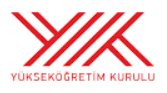 